Zmiany wprowadzone w wersji „4.19.W” Opracowano eksport do POIF, Dostęp do opcji „Księgowość -> Eksporty->POIF”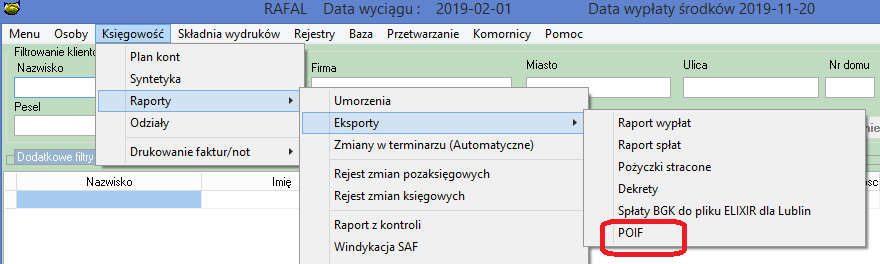 Wygląd przykładowych danych wyeksportowanych do pliku xls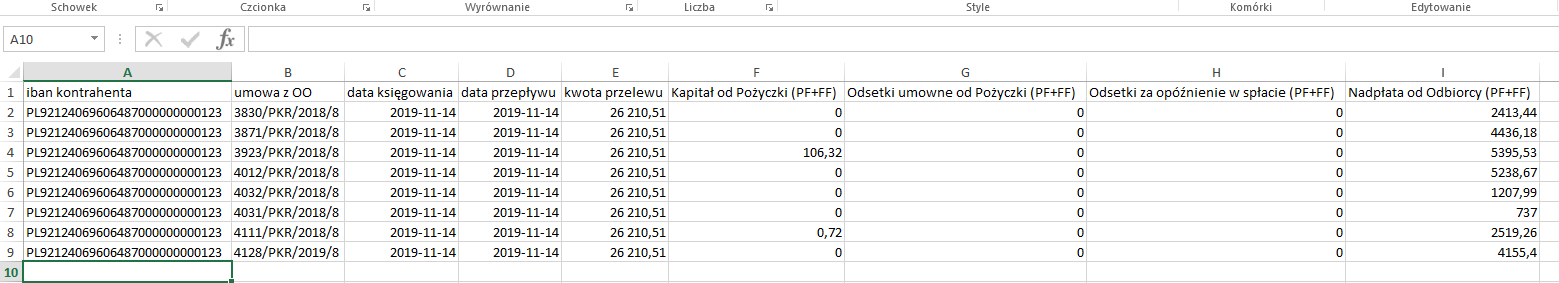 Opis danych:Iban kontrahenta – „NRB wpłaty” z karty produktu w pbazie zawsze poprzedzony „PL”Umowa z OO – numer umowy pożyczkiData księgowania, data przepływu – data za jaką pobieramy daneKwota przelewu – suma spłat z danego dnia w danej umowie pożyczkiKapitał od pożyczki – suma spłat na kapitał terminowy i przeterminowanyOdsetki umowne od pożyczki – suma odsetek umownych Odsetki za opóźnienie w spłacie – odsetki karne i odsetki w sądzieNadpłata od Odbiorcy – Nadpłata kapitału w okresieMożliwość wymuszenia ustawiania domyślnego wydruku potwierdzenia wpłaty w kasie.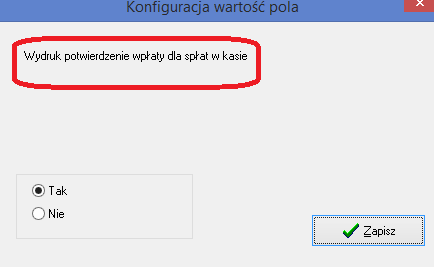 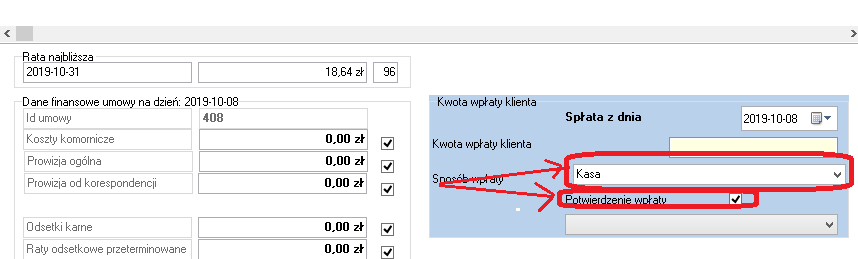 Dodano możliwość ukrycia dwóch opcji wyboru w oknie wnioski wszystkie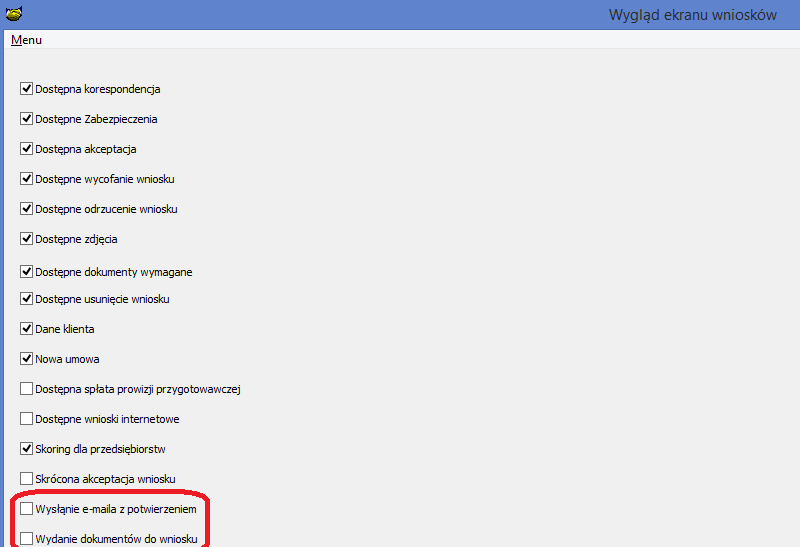 Rozbudowano definicje produktów w ten sposób aby z zakładki liczniki można było przejść do definicji licznika.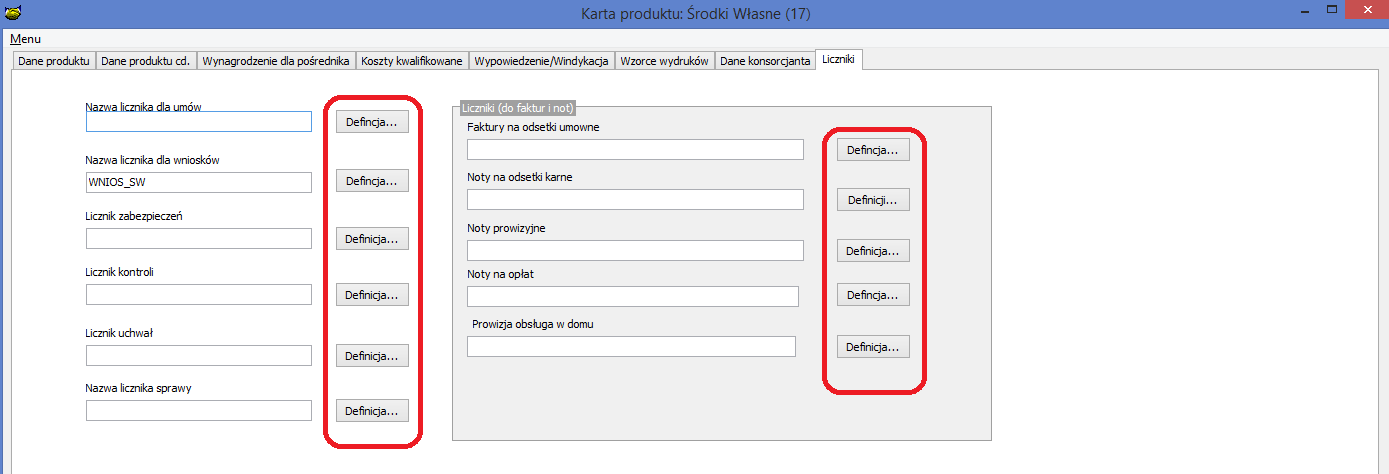 Zmiana w działaniu informacji zapisanej w polu  „Wysokość raty:”  Obecnie będzie tam wpisywana informacja dotycząca wysokości aktualnej raty zapisanej w terminarzu. W przypadku gdy pożyczka jest już poza terminarzem wpisywana w pole jest informacja na temat raty tzw. annitetowej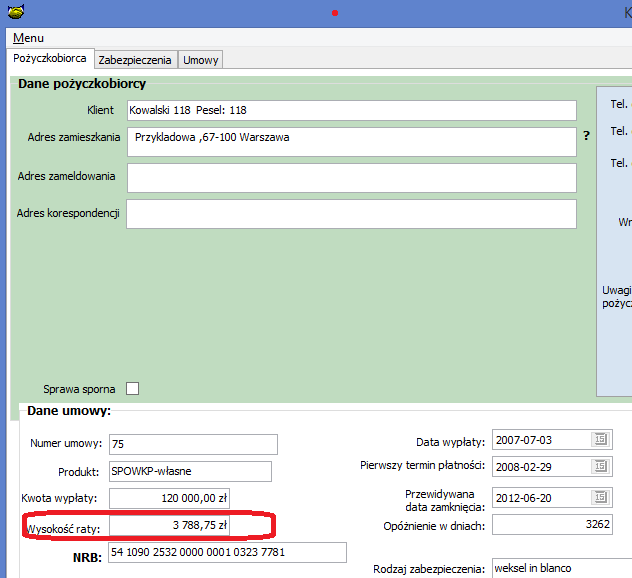 Możliwość dołożenia informacji na liście zbiórekWartość rzeczywistej raty zapisanej w terminarzu, do tej pory było możliwe dodanie tylko raty tzw uśrednionej.Sumy rat kwartalnych jeżeli w produkcie takie raty występują.Zmiana działania opcji „Umowy info -> Wypowiedzenie umowy” dla terminarza sztywnego. Zmiana polega na tym że system najpierw nalicza wszystkie raty odsetkowe i prowizyjne zapisane w terminarzu a następnie ich umorzenie. Zmiana ma na celu tworzenie poprawnej informacji o umorzeniach koniecznych do korekt podatkowych związanych z nadpłaconym podatkiem od  prowizji rozliczonych w czasie.Dodano możliwość obejrzenia w przeglądarce treści listu wysłanego do klienta zapisanego w HTMLUwaga przeglądanie ma dwa ograniczenia:Dotyczy listów zapisanych w wersji 4.19W i nowszejNa razie nie pokazywane są polskie litery (dla wersji Firebird)Lupa działa pod warunkiem że na stanowisku jest zainstalowana przeglądarka explorer.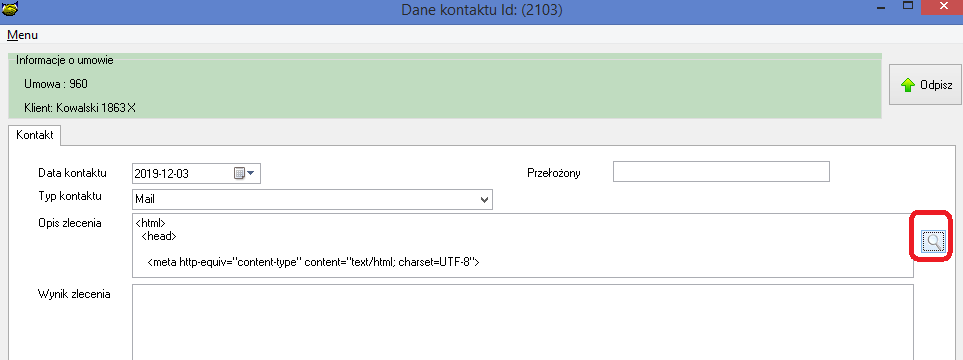 Zmiana działania „Wypowiedzenia pożyczki” dla terminarza sztywnegoZmiana pole na Naliczenie odsetek i obsługi w domu w przódUmorzenie odsetek i obsługi w domu nienależnychDzięki zmianie będzie możliwe określnie wartości odsetek, prowizji umorzonych.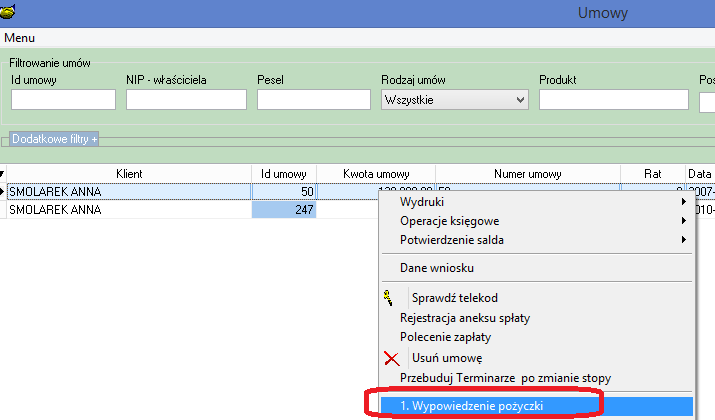 Umożliwiono przeglądania/edycja wzorca zapisanego w formacie HTMLModyfikacja wysyłki SMS po wpłacie. Zmiana polega na tym że można do wysyłki wykorzystać szablon o nazwie „SMS_POT_WPLATY”. W przypadku gdy takiego szablonu nie będzie system wyśle standardowy sms o treści Otrzymano spłatę w wysokości: ……. w dniu ….. Aktualne saldo to: ……W celu prawidłowego obsłużenia SMS dodano nowy znacznik o nazwie 'KWWPLATY'Dodano dwie nowe ikonki zwiększające wizualizację przeglądania wydruków dla:SMSE-maila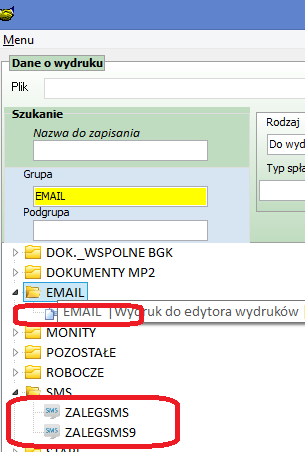 Zmiana opisu w opcji „Lista licencji” zmiana pozwala na sprawdzenie ile jest wykorzystanych licencji oraz ile jest licencji wolnych.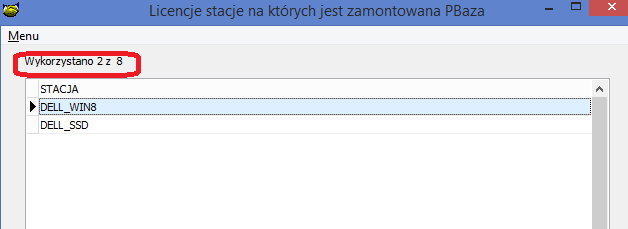 Dodano informacji ile jest aktywnych połączeń do bazy.(Zalogowanych aktywnych połączeń). Informację widać w opcji „Osoby->Log systemu->Logowania”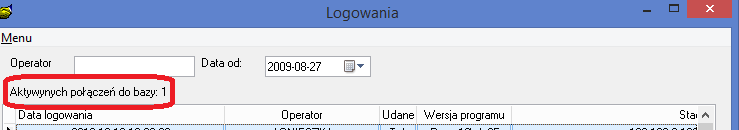 Dodano informacji przy wysyłce e-maila aby używać kodowania Win-1250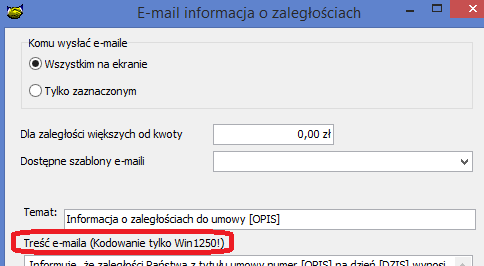 Rozbudowa opcji „Eksportu do CSV” w hurtowni danych. Zmiana polega na automatycznym otwarciu programu Excel po uruchomieniu opcji „Eksport do CSV”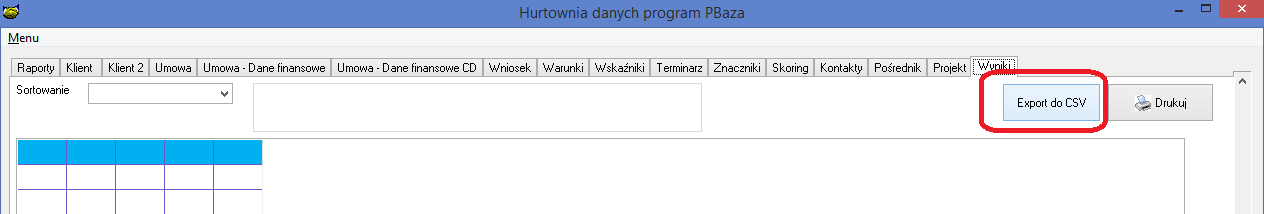 Poszerzenie Maxymalnej dopuszczalnej długości nazwy klienta z 120 do 200 znaków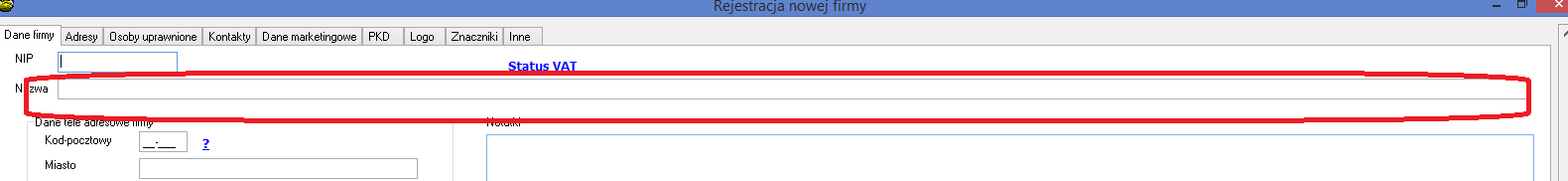 Instrukcja instalacjiWykonać kopię bazy danych Wgrać nowe plik pbaza.exePo zalogowaniu uruchomić opcję Baza->Instalacja wersji            